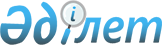 О внесении изменений в решение Атбасарского районного маслихата от 21 декабря 2012 года № 5С 12/2 "О бюджете района на 2013-2015 годы"
					
			Утративший силу
			
			
		
					Решение Атбасарского районного маслихата Акмолинской области от 25 апреля 2013 года № 5С 15/2. Зарегистрировано Департаментом юстиции Акмолинской области 17 мая 2013 года № 3736. Утратило силу в связи с истечением срока применения - (письмо Атбасарского районного маслихата Акмолинской области от 14 июля 2014 года № 129)      Сноска. Утратило силу в связи с истечением срока применения - (письмо Атбасарского районного маслихата Акмолинской области от 14.07.2014 № 129).      Примечание РЦПИ.

      В тексте документа сохранена пунктуация и орфография оригинала.

      В соответствии с подпунктом 5) пункта 2 статьи 106, пунктом 1 статьи 109 Бюджетного кодекса Республики Казахстан от 4 декабря 2008 года, подпунктом 1) пункта 1 статьи 6 Закона Республики Казахстан от 23 января 2001 года "О местном государственном управлении и самоуправлении в Республике Казахстан", Атбасарский районный маслихат РЕШИЛ:



      1. Внести в решение Атбасарского районного маслихата "О бюджете района на 2013-2015 годы" от 21 декабря 2012 года № 5С 12/2 (зарегистрировано в Реестре государственной регистрации нормативных правовых актов за № 3573, опубликовано от 11 января 2013 года в газетах "Атбасар", "Простор") следующие изменения:



      пункт 1 изложить в новой редакции:



      "1. Утвердить бюджет района на 2013-2015 годы согласно приложениям 1, 2 и 3 соответственно, в том числе на 2013 год в следующих объемах:



      1) доходы – 3 538 953,0 тысячи тенге, в том числе по:

      налоговым поступлениям – 935 298,0 тысяч тенге;

      неналоговым поступлениям – 5 200,0 тысяч тенге;

      поступлениям от продажи основного капитала – 26 200,0 тысяч тенге;

      поступлениям трансфертов – 2 572 255,0 тысяч тенге;



      2) затраты – 3 680 002,7 тысячи тенге;



      3) чистое бюджетное кредитование – 12 113,4 тысяч тенге:

      бюджетные кредиты – 13 065,4 тысяч тенге;

      погашение бюджетных кредитов – 952,0 тысячи тенге;



      4) сальдо по операциям с финансовыми активами – 7 305,0 тысяч тенге:

      приобретение финансовых активов – 7 305,0 тысяч тенге;

      поступления от продажи финансовых активов государства – 0 тысяч тенге;



      5) дефицит (профицит) бюджета – -160 468,1 тысяч тенге;



      6) финансирование дефицита (использование профицита) бюджета - 160 468,1 тысяч тенге:

      поступление займов – 12 982,0 тысячи тенге;

      погашение займов – 952,0 тысячи тенге;

      используемые остатки бюджетных средств – 148 438,1 тысяч тенге.»;



      пункт 3 изложить в новой редакции:

      "3. Утвердить резерв местного исполнительного органа района на 2013 год в сумме 13 565,8 тысяч тенге.";



      пункт 11-1 изложить в новой редакции:

      "11-1. Учесть, что в бюджете района на 2013 год в установленном законодательством порядке, распределены остатки бюджетных средств, образовавшиеся на 1 января 2013 года в сумме 148 438,1 тысяч тенге.";



      приложения 1, 4 к решению Атбасарского районного маслихата "О бюджете района на 2013-2015 годы" от 21 декабря 2012 года № 5С 12/2 изложить в новой редакции согласно приложениям 1, 2 к настоящему решению.



      2. Настоящее решение вступает в силу со дня государственной регистрации в Департаменте юстиции Акмолинской области и вводится в действие с 1 января 2013 года.      Председатель сессии

      районного маслихата                        Муратов Р.Р.      Секретарь Атбасарского

      районного маслихата                        Борумбаев Б.А.      «СОГЛАСОВАНО»      Аким

      Атбасарского района                        Сагдиев Е.Б.

Приложение 1 к решению    

Атбасарского районного маслихата

от 25 апреля 2013 года    

№ 5С 15/2           Бюджет района на 2013 год

Приложение 2 к решению    

Атбасарского районного маслихата

от 25 апреля 2013 года    

№ 5С 15/2           Бюджетные программы города районного значения, аульного и сельских округов на 2013 год
					© 2012. РГП на ПХВ «Институт законодательства и правовой информации Республики Казахстан» Министерства юстиции Республики Казахстан
				КатегорияКатегорияКатегорияКатегорияСумма, тысячи тенгеКлассКлассКлассСумма, тысячи тенгеПодклассПодклассСумма, тысячи тенгеНаименование12345I. ДОХОДЫ3 538 953,01HАЛОГОВЫЕ ПОСТУПЛЕHИЯ935 298,001Подоходный налог80 690,02Индивидуальный подоходный налог80 690,003Социальный налог530 394,01Социальный налог530 394,004Налоги на собственность274 012,01Налоги на имущество176 258,03Земельный налог28 216,04Налог на транспортные средства66 151,05Единый земельный налог3 387,005Внутренние налоги на товары, работы и услуги42 754,02Акцизы8 633,03Поступления за использование природных и других ресурсов19 600,04Сборы за ведение предпринимательской и профессиональной деятельности13 237,05Налог на игорный бизнес1 284,008Обязательные платежи, взимаемые за совершение юридически значимых действий и (или) выдачу документов уполномоченными на то государственными органами или должностными лицами7 448,01Государственная пошлина7 448,02НЕHАЛОГОВЫЕ ПОСТУПЛЕHИЯ5 200,001Доходы от государственной собственности3 866,01Поступления части чистого дохода государственных предприятий455,05Доходы от аренды имущества, находящегося в государственной собственности3 375,07Вознаграждения по кредитам, выданным из государственного бюджета36,002Поступления от реализации товаров (работ, услуг) государственными учреждениями, финансируемыми из государственного бюджета189,01Поступления от реализации товаров (работ, услуг) государственными учреждениями, финансируемыми из государственного бюджета189,006Прочие неналоговые поступления1 145,01Прочие неналоговые поступления1 145,03ПОСТУПЛЕНИЕ ОТ ПРОДАЖИ ОСНОВНОГО КАПИТАЛА26 200,003Продажа земли и нематериальных активов26 200,01Продажа земли26 200,04ПОСТУПЛЕНИЯ ТРАНСФЕРТОВ2 572 255,002Трансферты из вышестоящих органов государственного управления2 572 255,02Трансферты из областного бюджета2 572 255,0Функциональная группаФункциональная группаФункциональная группаФункциональная группасумма, тысячи тенгеАдминистратор бюджетных программАдминистратор бюджетных программАдминистратор бюджетных программсумма, тысячи тенгеПрограммаПрограммасумма, тысячи тенгеНаименованиесумма, тысячи тенге12345II. Затраты3 680 002,701Государственные услуги общего характера219 699,2112Аппарат маслихата района (города областного значения)15 034,0001Услуги по обеспечению деятельности маслихата района (города областного значения)14 634,0003Капитальные расходы государственного органа400,0122Аппарат акима района (города областного значения)67 580,0001Услуги по обеспечению деятельности акима района (города областного значения)67 086,0003Капитальные расходы государственного органа494,0123Аппарат акима района в городе, города районного значения, поселка, аула (села), аульного (сельского) округа112 632,0001Услуги по обеспечению деятельности акима района в городе, города районного значения, поселка, аула (села), аульного (сельского) округа112 533,0022Капитальные расходы государственного органа99,0459Отдел экономики и финансов района (города областного значения)24 453,2001Услуги по реализации государственной политики в области формирования и развития экономической политики, государственного планирования, исполнения бюджета и управления коммунальной собственностью района (города областного значения)20 633,0003Проведение оценки имущества в целях налогообложения799,2011Учет, хранение, оценка и реализация имущества, поступившего в коммунальную собственность1 460,0015Капитальные расходы государственного органа500,0033Проведение мероприятий по ликвидации государственного учреждения, проводившего работу по выдаче разовых талонов и обеспечению полноты сбора сумм от реализации разовых талонов1 061,002Оборона2 810,4122Аппарат акима района (города областного значения)2 810,4005Мероприятия в рамках исполнения всеобщей воинской обязанности2 224,0006Предупреждение и ликвидация чрезвычайных ситуаций масштаба района (города областного значения)426,4007Мероприятия по профилактике и тушению степных пожаров районного (городского) масштаба, а также пожаров в населенных пунктах, в которых не созданы органы государственной противопожарной службы160,003Общественный порядок, безопасность, правовая, судебная, уголовно-исполнительная деятельность862,0458Отдел жилищно-коммунального хозяйства, пассажирского транспорта и автомобильных дорог района (города областного значения)862,0021Обеспечение безопасности дорожного движения в населенных пунктах862,004Образование2 249 255,0464Отдел образования района (города областного значения)2 021 675,0001Услуги по реализации государственной политики на местном уровне в области образования7 776,0003Общеобразовательное обучение1 511 303,9004Информатизация системы образования в государственных учреждениях образования района (города областного значения)3 140,0005Приобретение и доставка учебников, учебно-методических комплексов для государственных учреждений образования района (города областного значения)13 711,0006Дополнительное образование для детей55 619,4009Обеспечение деятельности организаций дошкольного воспитания и обучения74 334,9015Ежемесячная выплата денежных средств опекунам (попечителям) на содержание ребенка-сироты (детей-сирот), и ребенка (детей), оставшегося без попечения родителей21 860,0020Обеспечение оборудованием, программным обеспечением детей-инвалидов, обучающихся на дому1 983,0040Реализация государственного образовательного заказа в дошкольных организациях образования155 147,0067Капитальные расходы подведомственных государственных учреждений и организаций176 799,8467Отдел строительства района (города областного значения)227 580,0037Строительство и реконструкция объектов образования227 580,006Социальная помощь и социальное обеспечение114 429,0451Отдел занятости и социальных программ района (города областного значения)114 429,0001Услуги по реализации государственной политики на местном уровне в области обеспечения занятости и реализации социальных программ для населения19 713,0002Программа занятости37 235,0004Оказание социальной помощи на приобретение топлива специалистам здравоохранения, образования, социального обеспечения, культуры, спорта и ветеринарии в сельской местности в соответствии с законодательством Республики Казахстан1 239,0005Государственная адресная социальная помощь2 284,0006Оказание жилищной помощи2 886,0007Социальная помощь отдельным категориям нуждающихся граждан по решениям местных представительных органов17 830,0010Материальное обеспечение детей-инвалидов, воспитывающихся и обучающихся на дому607,0014Оказание социальной помощи нуждающимся гражданам на дому11 937,0016Государственные пособия на детей до 18 лет13 855,0017Обеспечение нуждающихся инвалидов обязательными гигиеническими средствами и предоставление услуг специалистами жестового языка, индивидуальными помощниками в соответствии с индивидуальной программой реабилитации инвалида6 530,0011Оплата услуг по зачислению, выплате и доставке пособий и других социальных выплат313,007Жилищно-коммунальное хозяйство452 297,1467Отдел строительства района (города областного значения)354 594,0003Проектирование, строительство и (или) приобретение жилья коммунального жилищного фонда32 000,0058Развитие системы водоснабжения и водоотведения в сельских населенных пунктах322 594,0123Аппарат акима района в городе, города районного значения, поселка, аула (села), аульного (сельского) округа62 414,1008Освещение улиц населенных пунктов24 969,1009Обеспечение санитарии населенных пунктов3 620,0010Содержание мест захоронений и погребение безродных675,0011Благоустройство и озеленение населенных пунктов33 150,0458Отдел жилищно-коммунального хозяйства, пассажирского транспорта и автомобильных дорог района (города областного значения)35 289,0003Организация сохранения государственного жилищного фонда289,0011Обеспечение бесперебойного теплоснабжения малых городов35 000,008Культура, спорт, туризм и информационное пространство281 345,9455Отдел культуры и развития языков района (города областного значения)118 914,0001Услуги по реализации государственной политики на местном уровне в области развития языков и культуры6 404,0003Поддержка культурно-досуговой работы62 644,0006Функционирование районных (городских) библиотек40 717,0007Развитие государственного языка и других языков народа Казахстана4 151,0032Капитальные расходы подведомственных государственных учреждений и организаций4 998,0456Отдел внутренней политики района (города областного значения)15 138,0001Услуги по реализации государственной политики на местном уровне в области информации, укрепления государственности и формирования социального оптимизма граждан4 797,0002Услуги по проведению государственной информационной политики через газеты и журналы7 252,0003Реализация мероприятий в сфере молодежной политики500,0005Услуги по проведению государственной информационной политики через телерадиовещание2 589,0465Отдел физической культуры и спорта района (города областного значения)13 985,0001Услуги по реализации государственной политики на местном уровне в сфере физической культуры и спорта4 089,0006Проведение спортивных соревнований на районном (города областного значения) уровне1 888,0007Подготовка и участие членов сборных команд района (города областного значения) по различным видам спорта на областных спортивных соревнованиях8 008,0467Отдел строительства района (города областного значения)133 308,9008Развитие объектов спорта и туризма133 308,910Сельское, водное, лесное, рыбное хозяйство, особо охраняемые природные территории, охрана окружающей среды и животного мира, земельные отношения75 451,0459Отдел экономики и финансов района (города областного значения)2 474,0099Реализация мер по оказанию социальной поддержки специалистов2 474,0473Отдел ветеринарии района (города областного значения)54 285,0001Услуги по реализации государственной политики на местном уровне в сфере ветеринарии5 399,0007Организация отлова и уничтожения бродячих собак и кошек700,0011Проведение противоэпизоотических мероприятий48 186,0477Отдел сельского хозяйства и земельных отношений района (города областного значения)18 692,0001Услуги по реализации государственной политики на местном уровне в сфере сельского хозяйства и земельных отношений15 824,0010Организация работ по зонированию земель2 868,011Промышленность, архитектурная, градостроительная и строительная деятельность34 788,0467Отдел строительства района (города областного значения)6 839,0001Услуги по реализации государственной политики на местном уровне в области строительства6 839,0468Отдел архитектуры и градостроительства района (города областного значения)27 949,0001Услуги по реализации государственной политики в области архитектуры и градостроительства на местном уровне4 789,0003Разработка схем градостроительного развития территории района и генеральных планов населенных пунктов23 160,012Транспорт и коммуникации82 354,0123Аппарат акима района в городе, города районного значения, поселка, аула (села), аульного (сельского) округа82 354,0013Обеспечение функционирования автомобильных дорог в городах районного значения, поселках, аулах (селах), аульных (сельских) округах82 354,013Прочие119 920,1123Аппарат акима района в городе, города районного значения, поселка, аула (села), аульного (сельского) округа15 931,0040Реализация мер по содействию экономическому развитию регионов в рамках Программы «Развитие регионов»15 931,0458Отдел жилищно-коммунального хозяйства, пассажирского транспорта и автомобильных дорог района (города областного значения)6 908,5001Услуги по реализации государственной политики на местном уровне в области жилищно-коммунального хозяйства, пассажирского транспорта и автомобильных дорог6 778,5013Капитальные расходы государственного органа130,0459Отдел экономики и финансов района (города областного значения)13 565,8012Резерв местного исполнительного органа района (города областного значения)13 565,8467Отдел строительства района (города областного значения)75 690,8077Развитие инженерной инфраструктуры в рамках Программы «Развитие регионов"75 690,8469Отдел предпринимательства района (города областного значения)7 824,0001Услуги по реализации государственной политики на местном уровне в области развития предпринимательства и промышленности5 575,0003Поддержка предпринимательской деятельности559,0004Капитальные расходы государственного органа1 690,014Обслуживание долга36,0459Отдел экономики и финансов района (города областного значения)36,0021Обслуживание долга местных исполнительных органов по выплате вознаграждений и иных платежей по займам из областного бюджета36,015Трансферты46 755,0459Отдел экономики и финансов района (города областного значения)46 755,0006Возврат неиспользованных (недоиспользованных) целевых трансфертов46 755,0Функциональная группаФункциональная группаФункциональная группаФункциональная группасумма, тысячи тенгеАдминистратор бюджетных программАдминистратор бюджетных программАдминистратор бюджетных программсумма, тысячи тенгеПрограммаПрограммасумма, тысячи тенгеНаименованиесумма, тысячи тенге12345III. Чистое бюджетное кредитование12 113,4Бюджетные кредиты13 065,410Сельское, водное, лесное, рыбное хозяйство, особо охраняемые природные территории, охрана окружающей среды и животного мира, земельные отношения13 065,4459Отдел экономики и финансов района (города областного значения)13 065,4018Бюджетные кредиты для реализации мер социальной поддержки специалистов13 065,4КатегорияКатегорияКатегорияКатегориясумма, тысячи тенгеКлассКлассКласссумма, тысячи тенгеПодклассПодкласссумма, тысячи тенгеНаименованиесумма, тысячи тенге12345Погашение бюджетных кредитов952,05Погашение бюджетных кредитов952,001Погашение бюджетных кредитов952,0Погашение бюджетных кредитов, выданных из государственного бюджета952,0Функциональная группаФункциональная группаФункциональная группаФункциональная группасумма, тысячи тенгеАдминистратор бюджетных программАдминистратор бюджетных программАдминистратор бюджетных программсумма, тысячи тенгеПрограммаПрограммасумма, тысячи тенгеНаименованиесумма, тысячи тенге12345IV. Сальдо по операциям с финансовыми активами7 305,0Приобретение финансовых активов7 305,013Прочие7 305,0458Отдел жилищно-коммунального хозяйства, пассажирского транспорта и автомобильных дорог района (города областного значения)7 305,0065Формирование или увеличение уставного капитала юридических лиц7 305,0КатегорияКатегорияКатегорияКатегориясумма, тысячи тенгеКлассКлассКласссумма, тысячи тенгеПодклассПодкласссумма, тысячи тенгеНаименованиесумма, тысячи тенге12345Поступления от продажи финансовых активов государства0V. Дефицит (профицит) бюджета-160 468,1VI. Финансирование дефицита (использование профицита) бюджета160 468,1КатегорияКатегорияКатегорияКатегориясумма, тысячи тенгеКлассКлассКласссумма, тысячи тенгеПодклассПодкласссумма, тысячи тенгеНаименование12345Поступление займов12 982,07Поступление займов12 982,001Внутренние государственные займы12 982,0Договоры займа12 982,0Функциональная группаФункциональная группаФункциональная группаФункциональная группасумма, тысячи тенгеАдминистратор бюджетных программАдминистратор бюджетных программАдминистратор бюджетных программсумма, тысячи тенгеПрограммаПрограммасумма, тысячи тенгеНаименование12345Погашение займов952,016Погашение займов952,0459Отдел экономики и финансов района (города областного значения)952,0005Погашение долга местного исполнительного органа перед вышестоящим бюджетом952,0КатегорияКатегорияКатегорияКатегориясумма, тысячи тенгеКлассКлассКласссумма, тысячи тенгеПодклассПодкласссумма, тысячи тенгеНаименование12345Используемые остатки бюджетных средств148 438,18Используемые остатки бюджетных средств148 438,101Остатки бюджетных средств148 438,1Свободные остатки бюджетных средств148 438,1Функциональная группаФункциональная группаФункциональная группаФункциональная группаСумма, тысячи тенгеАдминистратор бюджетных программАдминистратор бюджетных программАдминистратор бюджетных программСумма, тысячи тенгеПрограммаПрограммаСумма, тысячи тенгеНаименованиеСумма, тысячи тенге12345Всего273 331,101Государственные услуги общего характера112 632,0123Аппарат акима Борисовского сельского округа Атбасарского района6 713,0001Услуги по обеспечению деятельности акима района в городе, города районного значения, поселка, аула (села), аульного (сельского) округа6 614,0022Капитальные расходы государственного органа99,0123Аппарат акима Есенгельдинского аульного округа Атбасарского района6 253,0001Услуги по обеспечению деятельности акима района в городе, города районного значения, поселка, аула (села), аульного (сельского) округа6 253,0123Аппарат акима Макеевского сельского округа Атбасарского района6 171,0001Услуги по обеспечению деятельности акима района в городе, города районного значения, поселка, аула (села), аульного (сельского) округа6 171,0123Аппарат акима Мариновского сельского округа Атбасарского района7 916,0001Услуги по обеспечению деятельности акима района в городе, города районного значения, поселка, аула (села), аульного (сельского) округа7 916,0123Аппарат акима Новоалександровского сельского округа Атбасарского района6 019,0001Услуги по обеспечению деятельности акима района в городе, города районного значения, поселка, аула (села), аульного (сельского) округа6 019,0123Аппарат акима Новосельского сельского округа Атбасарского района7 022,0001Услуги по обеспечению деятельности акима района в городе, города районного значения, поселка, аула (села), аульного (сельского) округа7 022,0123Аппарат акима Октябрьского сельского округа Атбасарского района5 763,0001Услуги по обеспечению деятельности акима района в городе, города районного значения, поселка, аула (села), аульного (сельского) округа5 763,0123Аппарат акима Покровского сельского округа Атбасарского района7 041,0001Услуги по обеспечению деятельности акима района в городе, города районного значения, поселка, аула (села), аульного (сельского) округа7 041,0123Аппарат акима Полтавского сельского округа Атбасарского района6 158,0001Услуги по обеспечению деятельности акима района в городе, города районного значения, поселка, аула (села), аульного (сельского) округа6 158,0123Аппарат акима Сепеевского сельского округа Атбасарского района6 037,0001Услуги по обеспечению деятельности акима района в городе, города районного значения, поселка, аула (села), аульного (сельского) округа6 037,0123Аппарат акима Сергеевского сельского округа Атбасарского района7 628,0001Услуги по обеспечению деятельности акима района в городе, города районного значения, поселка, аула (села), аульного (сельского) округа7 628,0123Аппарат акима Сочинского сельского округа Атбасарского района5 966,0001Услуги по обеспечению деятельности акима района в городе, города районного значения, поселка, аула (села), аульного (сельского) округа5 966,0123Аппарат акима Тельманского сельского округа Атбасарского района7 158,0001Услуги по обеспечению деятельности акима района в городе, города районного значения, поселка, аула (села), аульного (сельского) округа7 158,0123Аппарат акима Шункыркольского сельского округа Атбасарского района6 278,0001Услуги по обеспечению деятельности акима района в городе, города районного значения, поселка, аула (села), аульного (сельского) округа6 278,0123Аппарат акима Ярославского сельского округа Атбасарского района7 194,0001Услуги по обеспечению деятельности акима района в городе, города районного значения, поселка, аула (села), аульного (сельского) округа7 194,0123Аппарат акима города Атбасар Атбасарского района13 315,0001Услуги по обеспечению деятельности акима района в городе, города районного значения, поселка, аула (села), аульного (сельского) округа13 315,007Жилищно-коммунальное хозяйство62 414,1123Аппарат акима Борисовского сельского округа Атбасарского района1 000,0008Освещение улиц населенных пунктов500,0011Благоустройство и озеленение населенных пунктов500,0123Аппарат акима Есенгельдинского аульного округа Атбасарского района1 500,0008Освещение улиц населенных пунктов1 000,0011Благоустройство и озеленение населенных пунктов500,0123Аппарат акима Макеевского сельского округа Атбасарского района1 000,0008Освещение улиц населенных пунктов500,0011Благоустройство и озеленение населенных пунктов500,0123Аппарат акима Мариновского сельского округа Атбасарского района2 522,1008Освещение улиц населенных пунктов2 022,1011Благоустройство и озеленение населенных пунктов500,0123Аппарат акима Новоалександровского сельского округа Атбасарского района1 000,0008Освещение улиц населенных пунктов500,0011Благоустройство и озеленение населенных пунктов500,0123Аппарат акима Новосельского сельского округа Атбасарского района1 000,0008Освещение улиц населенных пунктов500,0011Благоустройство и озеленение населенных пунктов500,0123Аппарат акима Октябрьского сельского округа Атбасарского района1 500,0008Освещение улиц населенных пунктов1 000,0011Благоустройство и озеленение населенных пунктов500,0123Аппарат акима Покровского сельского округа Атбасарского района1 500,0008Освещение улиц населенных пунктов1 000,0011Благоустройство и озеленение населенных пунктов500,0123Аппарат акима Полтавского сельского округа Атбасарского района1 500,0008Освещение улиц населенных пунктов1 000,0011Благоустройство и озеленение населенных пунктов500,0123Аппарат акима Сепеевского сельского округа Атбасарского района1 500,0008Освещение улиц населенных пунктов1 000,0011Благоустройство и озеленение населенных пунктов500,0123Аппарат акима Сергеевского сельского округа Атбасарского района1 500,0008Освещение улиц населенных пунктов1 000,0011Благоустройство и озеленение населенных пунктов500,0123Аппарат акима Сочинского сельского округа Атбасарского района1 000,0008Освещение улиц населенных пунктов500,0011Благоустройство и озеленение населенных пунктов500,0123Аппарат акима Тельманского сельского округа Атбасарского района1 500,0008Освещение улиц населенных пунктов1 000,0011Благоустройство и озеленение населенных пунктов500,0123Аппарат акима Шункыркольского сельского округа Атбасарского района1 500,0008Освещение улиц населенных пунктов1 000,0011Благоустройство и озеленение населенных пунктов500,0123Аппарат акима Ярославского сельского округа Атбасарского района1 500,0008Освещение улиц населенных пунктов1 000,0011Благоустройство и озеленение населенных пунктов500,0123Аппарат акима города Атбасар Атбасарского района41 392,0008Освещение улиц населенных пунктов11 447,0009Обеспечение санитарии населенных пунктов3 620,0010Содержание мест захоронений и погребение безродных675,0011Благоустройство и озеленение населенных пунктов25 650,012Транспорт и коммуникации82 354,0123Аппарат акима Борисовского сельского округа Атбасарского района500,0013Обеспечение функционирования автомобильных дорог в городах районного значения, поселках, аулах (селах), аульных (сельских) округах500,0123Аппарат акима Есенгельдинского аульного округа Атбасарского района1 500,0013Обеспечение функционирования автомобильных дорог в городах районного значения, поселках, аулах (селах), аульных (сельских) округах1 500,0123Аппарат акима Макеевского сельского округа Атбасарского района500,0013Обеспечение функционирования автомобильных дорог в городах районного значения, поселках, аулах (селах), аульных (сельских) округах500,0123Аппарат акима Мариновского сельского округа Атбасарского района500,0013Обеспечение функционирования автомобильных дорог в городах районного значения, поселках, аулах (селах), аульных (сельских) округах500,0123Аппарат акима Новосельского сельского округа Атбасарского района500,0013Обеспечение функционирования автомобильных дорог в городах районного значения, поселках, аулах (селах), аульных (сельских) округах500,0123Аппарат акима Октябрьского сельского округа Атбасарского района1 000,0013Обеспечение функционирования автомобильных дорог в городах районного значения, поселках, аулах (селах), аульных (сельских) округах1 000,0123Аппарат акима Покровского сельского округа Атбасарского района1 000,0013Обеспечение функционирования автомобильных дорог в городах районного значения, поселках, аулах (селах), аульных (сельских) округах1 000,0123Аппарат акима Полтавского сельского округа Атбасарского района500,0013Обеспечение функционирования автомобильных дорог в городах районного значения, поселках, аулах (селах), аульных (сельских) округах500,0123Аппарат акима Сергеевского сельского округа Атбасарского района1 000,0013Обеспечение функционирования автомобильных дорог в городах районного значения, поселках, аулах (селах), аульных (сельских) округах1 000,0123Аппарат акима Тельманского сельского округа Атбасарского района1 000,0013Обеспечение функционирования автомобильных дорог в городах районного значения, поселках, аулах (селах), аульных (сельских) округах1 000,0123Аппарат акима Шункыркольского сельского округа Атбасарского района500,0013Обеспечение функционирования автомобильных дорог в городах районного значения, поселках, аулах (селах), аульных (сельских) округах500,0123Аппарат акима Ярославского сельского округа Атбасарского района1 000,0013Обеспечение функционирования автомобильных дорог в городах районного значения, поселках, аулах (селах), аульных (сельских) округах1 000,0123Аппарат акима города Атбасар Атбасарского района72 854,0013Обеспечение функционирования автомобильных дорог в городах районного значения, поселках, аулах (селах), аульных (сельских) округах72 854,013Прочие15 931,0123Аппарат акима Борисовского сельского округа Атбасарского района868,0040Реализация мер по содействию экономическому развитию регионов в рамках Программы «Развитие регионов»868,0123Аппарат акима Есенгельдинского аульного округа Атбасарского района670,0040Реализация мер по содействию экономическому развитию регионов в рамках Программы «Развитие регионов»670,0123Аппарат акима Макеевского сельского округа Атбасарского района786,0040Реализация мер по содействию экономическому развитию регионов в рамках Программы «Развитие регионов»786,0123Аппарат акима Мариновского сельского округа Атбасарского района3 111,0040Реализация мер по содействию экономическому развитию регионов в рамках Программы «Развитие регионов»3 111,0123Аппарат акима Новоалександровского сельского округа Атбасарского района1 215,0040Реализация мер по содействию экономическому развитию регионов в рамках Программы «Развитие регионов»1 215,0123Аппарат акима Новосельского сельского округа Атбасарского района873,0040Реализация мер по содействию экономическому развитию регионов в рамках Программы «Развитие регионов»873,0123Аппарат акима Октябрьского сельского округа Атбасарского района1 037,0040Реализация мер по содействию экономическому развитию регионов в рамках Программы «Развитие регионов»1 037,0123Аппарат акима Покровского сельского округа Атбасарского района1 097,0040Реализация мер по содействию экономическому развитию регионов в рамках Программы «Развитие регионов»1 097,0123Аппарат акима Полтавского сельского округа Атбасарского района891,0040Реализация мер по содействию экономическому развитию регионов в рамках Программы «Развитие регионов»891,0123Аппарат акима Сепеевского сельского округа Атбасарского района390,0040Реализация мер по содействию экономическому развитию регионов в рамках Программы «Развитие регионов»390,0123Аппарат акима Сергеевского сельского округа Атбасарского района1 347,0040Реализация мер по содействию экономическому развитию регионов в рамках Программы «Развитие регионов»1 347,0123Аппарат акима Сочинского сельского округа Атбасарского района746,0040Реализация мер по содействию экономическому развитию регионов в рамках Программы «Развитие регионов» 746,0123Аппарат акима Тельманского сельского округа Атбасарского района1 011,0040Реализация мер по содействию экономическому развитию регионов в рамках Программы «Развитие регионов»1 011,0123Аппарат акима Шункыркольского сельского округа Атбасарского района557,0040Реализация мер по содействию экономическому развитию регионов в рамках Программы «Развитие регионов»557,0123Аппарат акима Ярославского сельского округа Атбасарского района1 332,0040Реализация мер по содействию экономическому развитию регионов в рамках Программы «Развитие регионов»1 332,0